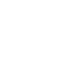 НОВООДЕСЬКА МІСЬКА РАДАМИКОЛАЇВСЬКОЇ ОБЛАСТІР І Ш Е Н Н ЯКеруючись Конституцією України, пунктом 34 частини 1 статті 26 Закону України «Про місцеве самоврядування в Україні», відповідно до витягів з Державного земельного кадастру про земельну ділянку, керуючись статтями 12, 40, 81, 116, 118, 121, 122  Земельного Кодексу України, підпунктои 5 пункту 27 розділу Х «Перехідних положень» Земельного кодексу України, Законом України «Про землеустрій», Законом України «Про державну реєстрацію речових прав на нерухоме майно та їх обтяжень», статтею 24 Закону України "Про регулювання містобудівної діяльності", розглянувши заяву гр. Тартак М.Р. щодо передачі у власність земельної ділянки для будівництва і обслуговування житлового будинку, господарських будівель і споруд, розташованої по вул. Миколи Хвильового, будинок 25 в межах міста Нова Одеса Миколаївського району Миколаївської області, та договір купівлі-продажу, зареєстрованого в реєстрі за № 1826 від 26.09.2017 року, міська радаВИРІШИЛА:1. Передати у власність громадянці України Тартак Марії Романівні (ІПН) земельну ділянку площею 0,1000 га - (02.01) для будівництва і обслуговування житлового будинку, господарських будівель та споруд  (кадастровий номер 4824810100:04:107:0013), розташовану за адресою: вулиця Миколи Хвильового, будинок 25, місто Нова Одеса, Миколаївський район, Миколаївська область.2. Громадянці України Тартак М.Р. зареєструвати в відповідних органах право власності на земельну ділянку згідно цільового призначення: для будівництва і обслуговування житлового будинку, господарських будівель та споруд.3. Контроль за виконанням цього рішення покласти на постійну комісію міської ради з питань аграрно-промислового розвитку та екології.Міський голова  						Олександр ПОЛЯКОВВід 13.10.2023 р. № 39м. Нова Одеса         XХVІІI позачергова сесія восьмого скликанняПро передачу у власність земельної ділянки  для будівництва і обслуговування житлового будинку, господарських будівель та споруд громадянці України Тартак М.Р.